 АДМИНИСТРАЦИЯ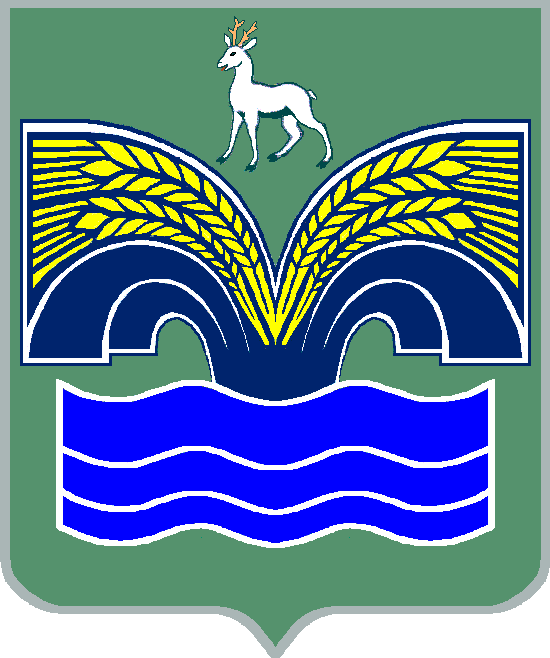 МУНИЦИПАЛЬНОГО РАЙОНА КРАСНОЯРСКИЙСАМАРСКОЙ ОБЛАСТИПОСТАНОВЛЕНИЕот  29.10.2020 № 334Об утверждении перечней нормативных правовых актов, содержащих обязательные требования, оценка соблюдения которых является предметом муниципального контроляВ целях совершенствования организации работы по осуществлению муниципального контроля, профилактики нарушений юридическими лицами и индивидуальными предпринимателями обязательных требований, в соответствии с пунктом 1 части 2 статьи 8.2 Федерального закона от 26.12.2008  № 294-ФЗ «О защите прав юридических лиц и индивидуальных предпринимателей при осуществлении государственного контроля (надзора) и муниципального контроля», руководствуясь пунктом 3 части 4 статьи 36 Федерального закона от 06.10.2003 №131-ФЗ «Об общих принципах организации местного самоуправления в Российской Федерации», пунктом 5 статьи 44 Устава муниципального района Красноярский Самарской области, принятого решением Собрания представителей муниципального района Красноярский Самарской области от 14.05.2015 № 20-СП, в целях обеспечения реализации плана мероприятий («дорожной карты») по совершенствованию муниципального контроля (надзора) в Самарской области, Администрация муниципального района Красноярский Самарской области ПОСТАНОВЛЯЕТ:1.Утвердить Перечень нормативных правовых актов, содержащих обязательные требования, оценка соблюдения которых является предметом муниципального контроля за сохранностью автомобильных дорог местного значения вне границ территорий поселений на территории муниципального района Красноярский Самарской области (приложение 1).2. Утвердить Перечень нормативных правовых актов, содержащих обязательные требования, оценка соблюдения которых является предметом муниципального жилищного контроля в границах муниципального района Красноярский Самарской области (приложение 2).3. Утвердить Перечень нормативных правовых актов, содержащих обязательные требования, оценка соблюдения которых является предметом муниципального земельного контроля в границах муниципального района Красноярский Самарской области (приложение 3).4. Утвердить Перечень нормативных правовых актов, содержащих обязательные требования, оценка соблюдения которых является предметом муниципального контроля в области торговой деятельности (приложение 4).5. Утвердить Перечень нормативных правовых актов, содержащих обязательные требования, оценка соблюдения которых является предметом муниципального контроля за использованием и охраной недр при добыче общераспространенных полезных ископаемых, а также при строительстве подземных сооружений, не связанных с добычей полезных ископаемых, на территории муниципального района Красноярский Самарской области (приложение 5).6. Настоящее постановление вступает в  силу со дня его подписания.7. Опубликовать настоящее постановление в газете «Красноярский вестник» и разместить на официальном сайте администрации муниципального района Красноярский Самарской области в сети Интернет.Глава района                                                                                   М.В.БелоусовМинченя 21526ПРИЛОЖЕНИЕ 1УТВЕРЖДЕН         постановлением администрациимуниципального районаКрасноярскийСамарской областиот 29.10.2020 № 334Перечень нормативных правовых актов, содержащих обязательные требования, оценка соблюдения которых является предметом муниципального контроля за сохранностью автомобильных дорог местного значения вне границ территорий поселений на территории муниципального района Красноярский Самарской областиМуниципальная функция исполняется в соответствии со следующими нормативными правовыми актами:Конституцией Российской Федерации;Кодексом Российской Федерации об административных правонарушениях;Федеральным законом от 08.11.2007 № 257-ФЗ «Об автомобильных дорогах и о дорожной деятельности в Российской Федерации и о внесении изменений в отдельные законодательные акты Российской Федерации»;Федеральным законом от 26.12.2008 № 294-ФЗ «О защите прав юридических лиц и индивидуальных предпринимателей при осуществлении государственного контроля (надзора) и муниципального контроля» (далее - Федеральный закон № 294-ФЗ);Федеральным законом от 02.05.2006 № 59-ФЗ «О порядке рассмотрения обращений граждан Российской Федерации»;Федеральным законом от 06.10.2003 № 131-ФЗ «Об общих принципах организации местного самоуправления в Российской Федерации»;постановлением Правительства Российской Федерации от 30.06.2010 №489 «Об утверждении Правил подготовки органами государственного контроля (надзора) и органами муниципального контроля ежегодных планов проведения плановых проверок юридических лиц и индивидуальных предпринимателей»;приказом министерства экономического развития Российской Федерации от 30.04.2009 № 141 «О реализации положений Федерального закона «О защите прав юридических лиц и индивидуальных предпринимателей при осуществлении государственного контроля (надзора) и муниципального контроля»;Уставом муниципального района Красноярский Самарской области, принятым решением Собрания представителей муниципального района Красноярский Самарской области от 14.05.2015 № 20-СП;административным регламентом администрации муниципального района Красноярский Самарской области по исполнению муниципальной функции «Осуществление муниципального контроля за сохранностью автомобильных дорог местного значения вне границ населенных пунктов в границах муниципального района Красноярский Самарской области», утвержденным постановлением администрации муниципального района Красноярский Самарской области от 05.05.2017 № 620.ПРИЛОЖЕНИЕ 2УТВЕРЖДЕН         постановлением администрациимуниципального районаКрасноярскийСамарской областиот 29.10.2020 № 334Перечень нормативных правовых актов, содержащих обязательные требования, оценка соблюдения которых является предметом муниципального жилищного контроля в границах муниципального района Красноярский Самарской областиМуниципальная функция исполняется в соответствии со следующими нормативными правовыми актами:Конституцией Российской Федерации;Жилищным кодексом Российской Федерации;Федеральным законом от 06.10.2003 №131-ФЗ «Об общих принципах организации местного самоуправления в Российской Федерации»;Федеральным законом от 26.12.2008 № 294-ФЗ «О защите прав юридических лиц и индивидуальных предпринимателей при осуществлении государственного контроля (надзора) и муниципального контроля»;Федеральным законом от 02.05.2006 № 59-ФЗ «О порядке рассмотрения обращений граждан Российской Федерации»;Законом Самарской области от 09.11.2012 № 111-ГД                              «О муниципальном жилищном контроле и взаимодействии органа регионального государственного жилищного надзора Самарской области с органами муниципального жилищного контроля»;Уставом муниципального района Красноярский Самарской области, принятым решением Собрания представителей муниципального района Красноярский Самарской области от 14.05.2015 № 20-СП;административным регламентом администрации муниципального района Красноярский Самарской области по исполнению муниципальной функции «Осуществление  муниципального жилищного контроля на территории муниципального района Красноярский Самарской области», утвержденным постановлением администрации муниципального района Красноярский Самарской области от 04.08.2017 № 1017.ПРИЛОЖЕНИЕ 3УТВЕРЖДЕН         постановлением администрациимуниципального районаКрасноярскийСамарской областиот 29.10.2020 № 334Перечень нормативных правовых актов, содержащих обязательные требования, оценка соблюдения которых является предметом муниципального земельного контроля в границах муниципального района Красноярский Самарской областиМуниципальная функция исполняется в соответствии со следующими нормативными правовыми актами:Конституцией Российской Федерации;	Земельным кодексом Российской Федерации;Гражданским кодексом Российской Федерации;	Кодексом Российской Федерации об административных правонарушениях;	Федеральным законом от 06.10.2003 № 131-ФЗ «Об общих принципах организации местного самоуправления в Российской Федерации»;	Федеральным законом от 26.12.2008 № 294-ФЗ «О защите прав юридических лиц и индивидуальных предпринимателей при осуществлении государственного контроля (надзора) и муниципального контроля»;	Федеральным законом от 02.05.2006 № 59-ФЗ «О порядке рассмотрения обращений граждан Российской Федерации»;Федеральным законом от 21.12.2001 № 178-ФЗ «О приватизации государственного и муниципального имущества»;	постановлением Правительства Российской Федерации от 30.06.2010 №489 «Об утверждении Правил подготовки органами государственного контроля (надзора) и органами муниципального контроля ежегодных планов проведения плановых проверок юридических лиц и индивидуальных предпринимателей»;	постановлением Правительства Российской Федерации от 26.12.2014 №1515 «Об утверждении Правил взаимодействия федеральных органов исполнительной власти, осуществляющих государственный земельный надзор, с органами, осуществляющими муниципальный земельный контроль»;	постановлением Правительства Российской Федерации от 10.07.2014 №636 «Об аттестации экспертов, привлекаемых органами, уполномоченными на осуществление государственного контроля (надзора), органами муниципального контроля, к проведению мероприятий по контролю» (вместе с «Правилами аттестации экспертов, привлекаемых органами, уполномоченными на осуществление государственного контроля (надзора), органами муниципального контроля, к проведению мероприятий по контролю в соответствии с Федеральным законом «О защите прав юридических лиц и индивидуальных предпринимателей при осуществлении государственного контроля (надзора) и муниципального контроля»);	приказом Минэкономразвития Российской Федерации от 30.04.2009 №141 «О реализации положений Федерального закона «О защите прав юридических лиц и индивидуальных предпринимателей при осуществлении государственного контроля (надзора) и муниципального контроля»;	приказом Минэкономразвития России от 26.12.2014 №851 «Об утверждении формы предписания об устранении выявленного нарушения требований земельного законодательства Российской Федерации»;	Законом Самарской области от 11.03.2005 № 94-ГД «О земле»;	Законом Самарской области от 31.12.2014 № 137-ГД «О порядке осуществления муниципального земельного контроля на территории Самарской области»;Уставом муниципального района Красноярский Самарской области, принятым решением Собрания представителей муниципального района Красноярский Самарской области от14.05.2015 № 20-СП;административным регламентом по осуществлению муниципального земельного контроля на территории муниципального района Красноярский Самарской области, утвержденным постановлением администрации муниципального района Красноярский Самарской области от 05.10.2017 №1138.ПРИЛОЖЕНИЕ 4УТВЕРЖДЕН         постановлением администрациимуниципального районаКрасноярскийСамарской областиот 29.10.2020 № 334Перечень нормативных правовых актов, содержащих обязательные требования, оценка соблюдения которых является предметом муниципального контроля в области торговой деятельностиМуниципальная функция исполняется в соответствии со следующими нормативными правовыми актами:Конституцией Российской Федерации;Кодексом Российской Федерации об административных правонарушениях;Федеральным законом от 26.12.2008 № 294-ФЗ «О защите прав юридических лиц и индивидуальных предпринимателей при осуществлении государственного контроля (надзора) и муниципального контроля»; Федеральным законом от 28.12.2009 № 381-ФЗ «Об основах государственного регулирования торговой деятельности в Российской Федерации»;Федеральным законом от 06.10.2003 № 131-ФЗ «Об общих принципах организации местного самоуправления в Российской Федерации»;Федеральным законом от 02.05.2006 № 59-ФЗ «О порядке рассмотрения обращений граждан Российской Федерации»;приказом Министерства экономического развития Российской Федерации от 30.04.2009 № 141 «О реализации положений Федерального закона «О защите прав юридических лиц и индивидуальных предпринимателей при осуществлении государственного контроля (надзора) и муниципального контроля»;постановлением Правительства Российской Федерации от 30.06.2010 №489 «Об утверждении Правил подготовки органами государственного контроля (надзора) и органами муниципального контроля ежегодных планов проведения плановых проверок юридических лиц и индивидуальных предпринимателей»;Уставом муниципального района Красноярский Самарской области, принятым решением Собрания представителей муниципального района Красноярский Самарской области от14.05.2015 № 20-СП;административным регламентом администрации муниципального района Красноярский Самарской области по организации и осуществлению муниципального контроля в области торговой деятельности, утвержденным постановлением администрации муниципального района Красноярский Самарской области от 28.08.2017 № 1109.ПРИЛОЖЕНИЕ 5УТВЕРЖДЕН         постановлением администрациимуниципального районаКрасноярскийСамарской областиот 29.10.2020 № 334Перечень нормативных правовых актов, содержащих обязательные требования, оценка соблюдения которых является предметом муниципального контроля за использованием и охраной недр при добыче общераспространенных полезных ископаемых, а также при строительстве подземных сооружений, не связанных с добычей полезных ископаемых, на территории муниципального района Красноярский Самарской областиМуниципальная функция исполняется в соответствии со следующими нормативными правовыми актами:Конституцией Российской Федерации;Кодексом Российской Федерации об административных правонарушениях;Федеральным законом от 06.10.2003 № 131-ФЗ «Об общих принципах организации местного самоуправления в Российской Федерации»; Федеральным законом от 26.12.2008 № 294-ФЗ «О защите прав юридических лиц и индивидуальных предпринимателей при осуществлении государственного контроля (надзора) и муниципального контроля»; Федеральным законом от 02.05.2006 № 59-ФЗ «О порядке рассмотрения обращений граждан Российской Федерации»;Законом Российской Федерации от 21.02.1992 № 2395-1 «О недрах»;постановлением Правительства Российской Федерации от 30.06.2010 №489 «Об утверждении Правил подготовки органами государственного контроля (надзора) и органами муниципального контроля ежегодных планов проведения плановых проверок юридических лиц и индивидуальных предпринимателей»;Законом Самарской области от 16.07.2009 № 91-ГД «О порядке пользования участками недр местного значения на территории Самарской области»;приказом министерства природопользования, лесного хозяйства и охраны окружающей среды Самарской области от 29.03.2010 № 121 «Об утверждении Порядка добычи общераспространенных полезных ископаемых пользователями недр, осуществляющими разведку и добычу иных видов полезных ископаемых или по совмещенной лицензии - геологическое изучение, разведку и добычу иных видов полезных ископаемых, в границах предоставленных им горных отводов и (или) геологических отводов на основании утвержденного технического проекта для собственных производственных и технологических нужд»;приказом министерства природопользования, лесного хозяйства и охраны окружающей среды Самарской области от 28.01.2010 № 44 «Об утверждении Порядка осуществления собственниками земельных участков, землепользователями, землевладельцами и арендаторами земельных участков в их границах без применения взрывных работ использования для собственных нужд общераспространенных полезных ископаемых, имеющихся в границах земельного участка и не числящихся на государственном балансе, подземных вод, объем извлечения которых должен составлять не более 100 кубических метров в сутки, из водоносных горизонтов, не являющихся источниками централизованного водоснабжения и расположенных над водоносными горизонтами, являющимися источниками централизованного водоснабжения, а также строительства подземных сооружений на глубину до пяти метров на территории Самарской области»;Уставом муниципального района Красноярский Самарской области, принятым решением Собрания представителей муниципального района Красноярский Самарской области от14.05.2015 № 20-СП;административным регламентом осуществления муниципального контроля за использованием и охраной недр при добыче общераспространенных полезных ископаемых, а также при строительстве подземных сооружений, не связанных с добычей полезных ископаемых, утвержденным постановлением администрации муниципального района Красноярский Самарской области от 12.11.2019 № 347.